Szeretettel meghívjuk Önt és kedves családjáta Kontrasztok Alapfokú Művészeti Iskola diákjainaktavaszköszöntő hangversenyére,mely 2019. április 4-én, csütörtökön 1700 órai kezdettel kerül megrendezésre.(Református Kollégium Aula)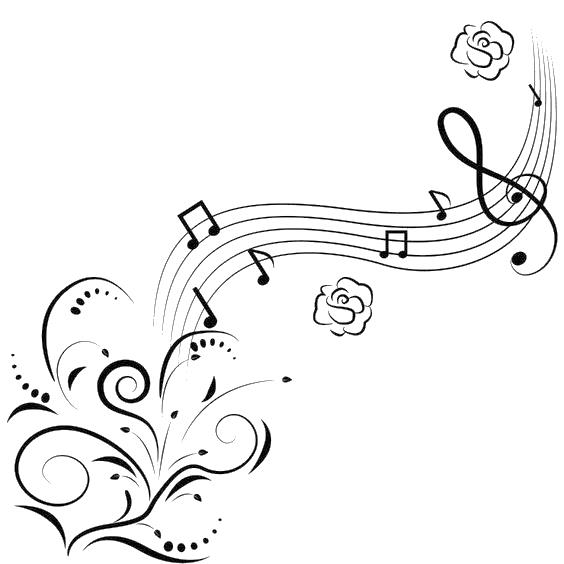 Műsor:Felkészítő tanárok:Czigler Gabriella1, László Virág2, Molnár Anikó, 1Smetana: Csillagom    Fisher: IndulóPajor Lili-Rauch Tamara-Sinka Csenge2fuvola62Haydn: Arietta   Popp: TáncRegényi Sára2 fuvola13Mozart: Utazás szánon Gyimesi Emília2 fuvola14Papp: Megfogtam egy szúnyogot   BoszorkánycsúfolóCsapó Gergő1zongora15Papp: Macska a gombolyaggal   Láttál-e már valahaA rózsaszín párducDombi Fanni1zongora16Anon.: Santa Lucia Bálint Anna2fuvola27Gluck: Tánc Regényi Sára2 fuvola18Dussek: Menüett Gyimesi Emília1 fuvola19Baklanova Körtánc  Járay-Vojcek Borbála2 fuvola210Petrovics: Magyar népdalfeldolgozás Bálint Anna2fuvola211Farkas: Magyar táncFóris Anna Eszter2 zongora212Devienne: Presto   Csajkovszkij: Szilaj lovas Bálint Anna - Járay-Vojcek Borbála2 fuvola213Popp: Spanyol tánc Bittó Fanni3fuvola14Draskóczy: Régi magyar táncszvit 2. tétel Sinka Csenge6 fuvola615Popp: Lied ohne Worte Rauch Tamara6 fuvola616Pergolesi: SicilianoPajor Lili6fuvola617Kocsár M.: Varázsdoboz   Szokolay S.: Népdalfeldolgozás Bittó Fanni3 - László Virágfuvola318Bellinzani: F-dúr szonáta 2. tételSinka Csenge6 fuvola619Ír dalBíró Sára - László Virágfuvola720Saint-Säens: Hattyú Csirke Míra5fuvola521Chopin: Variációk egy Rossini témára Mátés Anna5 fuvola522Robert Valentine: C-dúr szonáta Allegro tétele Rauch Tamara6 fuvola623Járdányi: Szonatina 2-3. tétel Biró Sára7fuvola724Popp: Svéd idill Mátés Anna5 fuvola525Brun: Románc Csirke Míra5fuvola526Zempléni: Trió Pajor Lili - Rauch Tamara - Sinka Csenge6fuvola6